Физкультура и спорт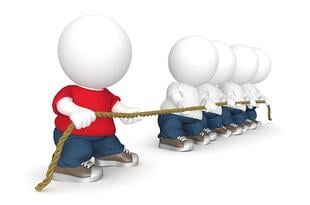 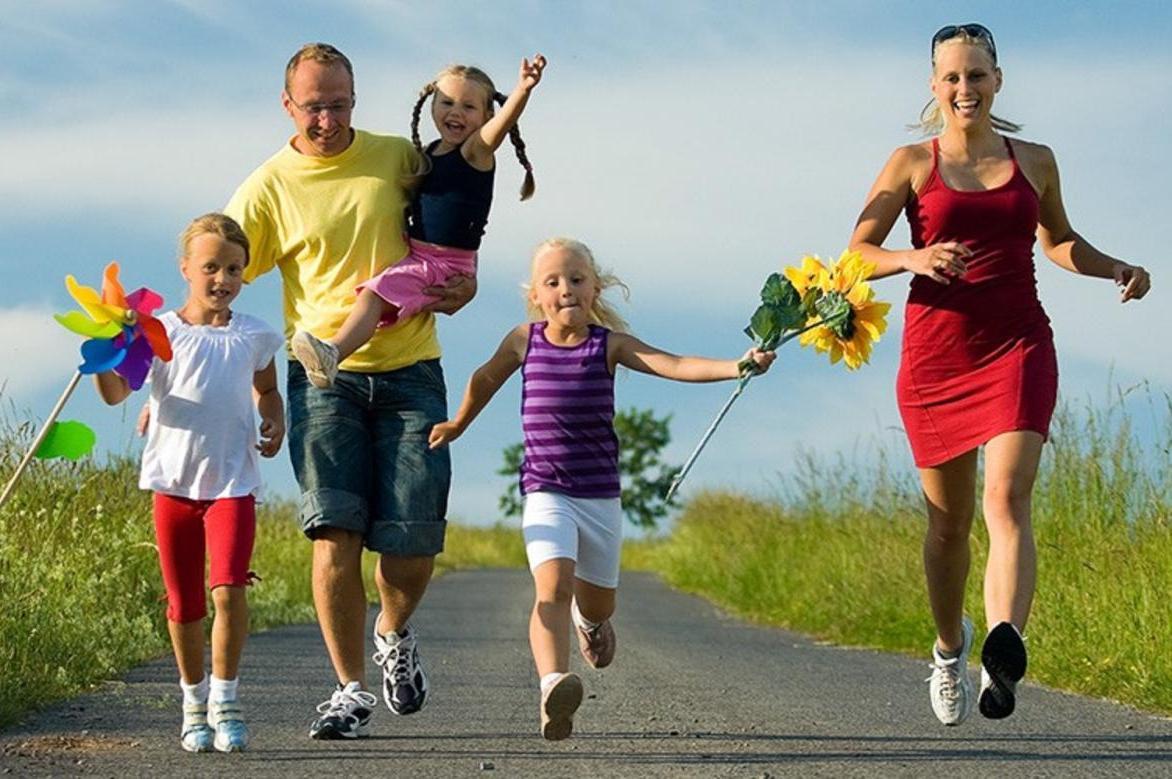 